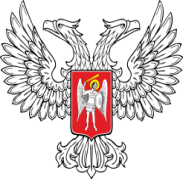 ДОНЕЦКАЯ  НАРОДНАЯ  РЕСПУБЛИКАМУНИЦИПАЛЬНОЕ ОБЩЕОБРАЗОВАТЕЛЬНОЕ УЧРЕЖДЕНИЕ  «ЛИЦЕЙ  № 37 ГОРОДА ДОНЕЦКА»идентификационный  код 22018466исх. 11.10.2019 г.	№ 421График проведения лицейского этапа Республиканской олимпиады учащихсяМОУ «Лицей №37 г. Донецка»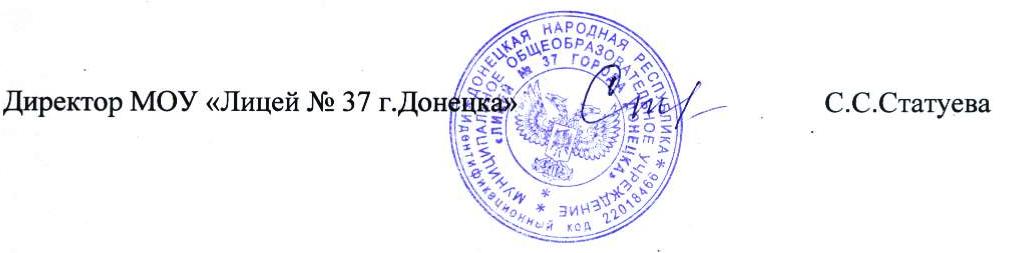 83005, г. Донецк, ул. Речная ,40 тел:. (062) 338-53-94 е-mail: richna4037@mail.ru№ п/пПредметКлассДатаВремя1информатика 8-11 классы09.10.2019 г.13.402информационные технологии8-11 классы10.10.2019 г.13.403физика 8-11 классы11.10.2019 г.13.404английский язык9-11 классы14.10.2019 г.13.405русский язык 7-11 классы15.10.2019 г.13.406литература 7-11 классы16.10.2019 г.13.407химия 8-11 классы17.10.2019 г.13.408математика 6-11 классы18.10.2019 г.13.409история 8-11 классы21.10.2019 г.13.4010биология 8-11 классы22.10.2019 г.13.4011география7-11 классы23.10.2019 г.13.40